 Run, run, as fast as you can! You can’t catch me, I’m the Gingerbread man!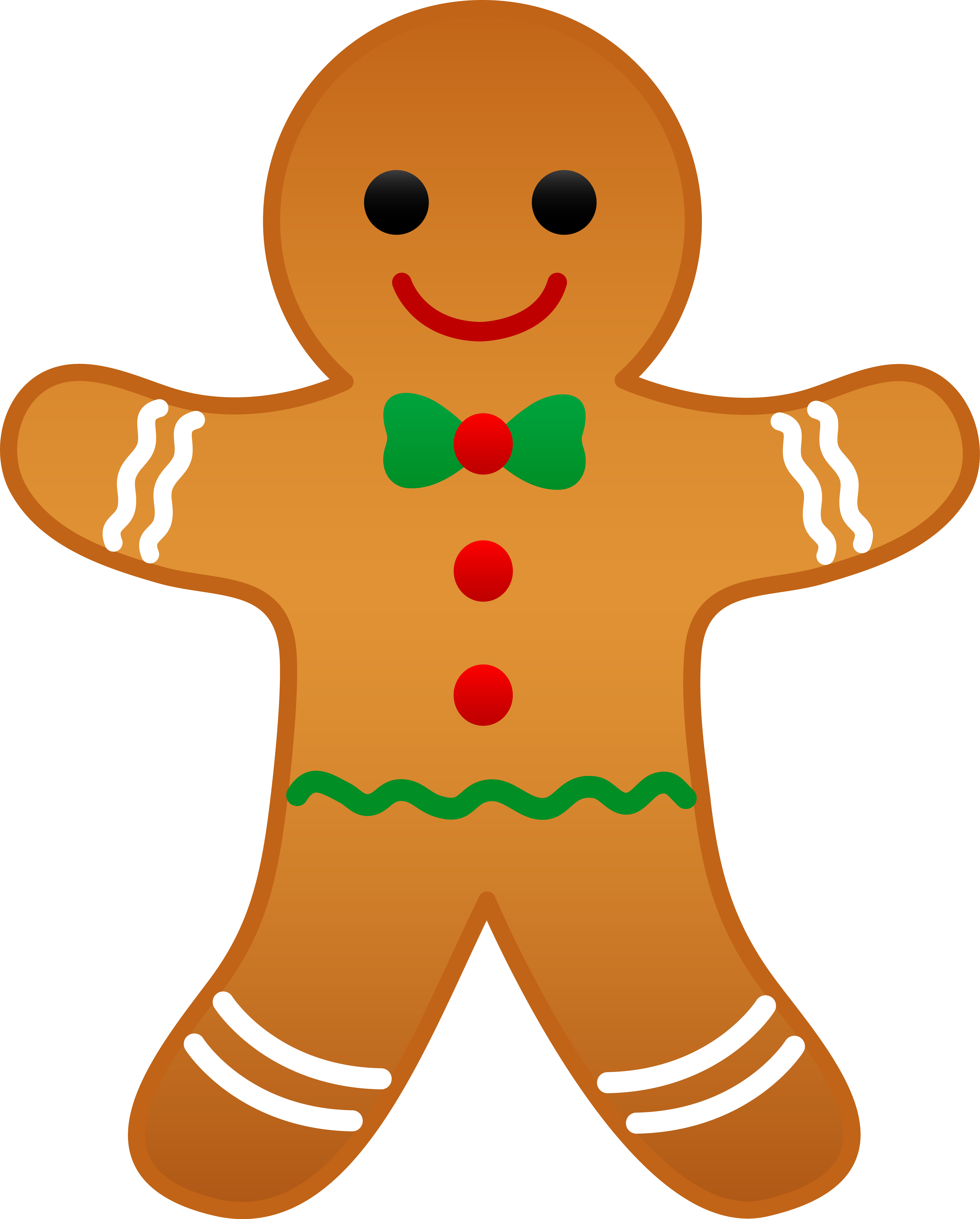 I ran to the pantry! Run, run, as fast as you can! You can’t catch me, I’m the Gingerbread man!I ran to the Christmas tree! Run, run, as fast as you can! You can’t catch me, I’m the Gingerbread man!I ran to your play kitchen!  Run, run, as fast as you can! You can’t catch me, I’m the Gingerbread man!I ran to the bathroom! Run, run, as fast as you can! You can’t catch me, I’m the Gingerbread man!I ran to your bed! Run, run, as fast as you can! You can’t catch me, I’m the Gingerbread man!I ran back downstairs! UH OH! You caught me!